送愛到菲國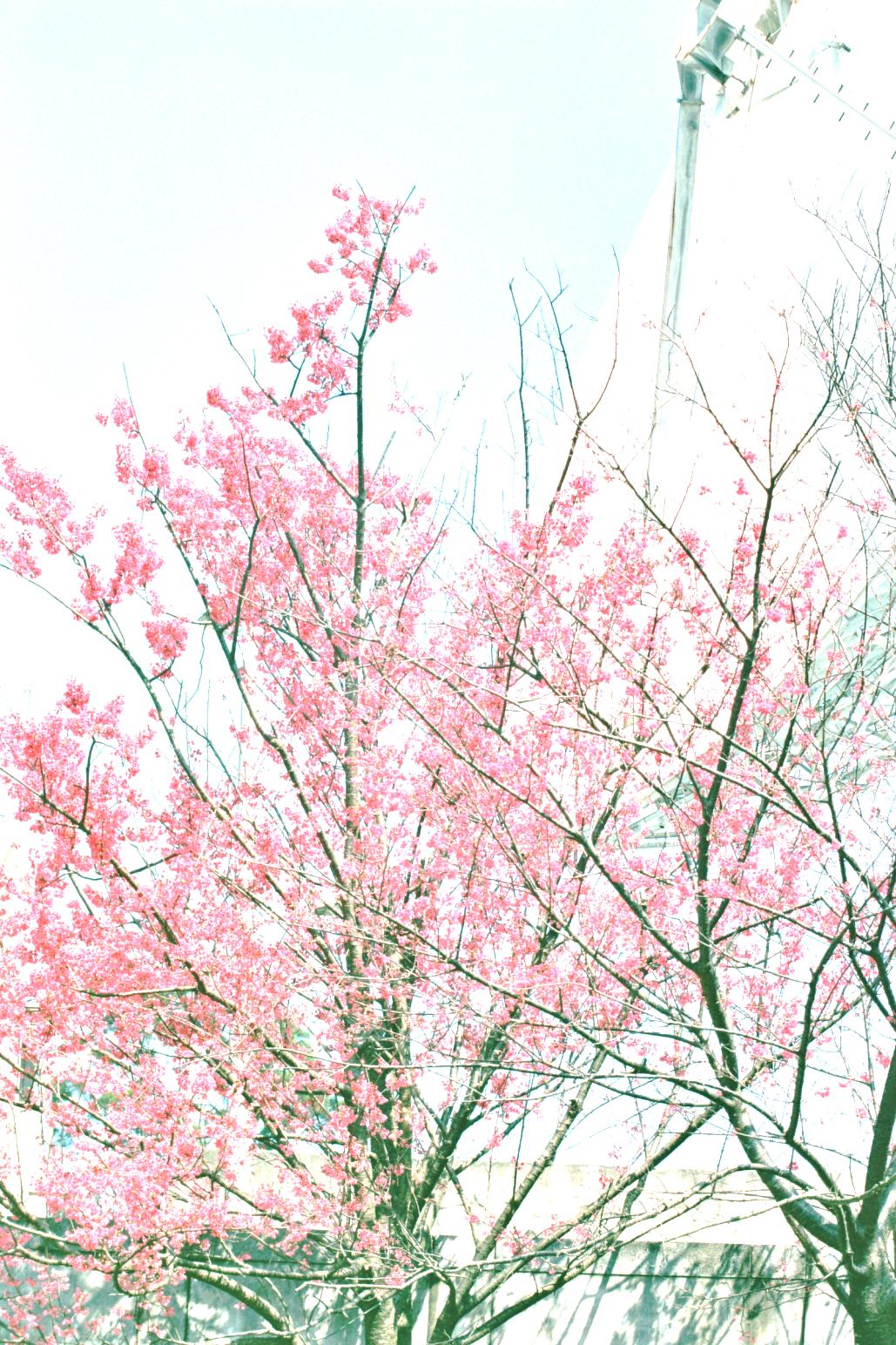 臺北市政府鼓勵民眾送愛到菲國，可捐款至「臺北市政府社會局」，劃撥帳號18898514」，指定菲律賓海燕風災之用。募得款項將轉捐中央或具公信力之救災團體，直接救助災民緊急所需，詳情請洽1999。